Nowa odsłona aplikacji do projektowania procesów – bpm’online studio free5 czerwca 2019 r. odbędzie się inauguracyjny pokaz bpm'online studio free. Narzędzie to, znane jest użytkownikom platformy bpm'online, korzystających z aplikacji takich jak sales, marketing czy service. Teraz będzie dostępne dla wszystkich, za darmo.5 czerwca 2019 r. odbędzie się inauguracyjny pokaz bpm'online studio free. Narzędzie to, znane jest użytkownikom platformy bpm'online, korzystających z aplikacji takich jak sales, marketing czy service jednak teraz będzie dostępne dla wszystkich za darmo.Twórcy bpm'online, liderzy takich idei jak low-code (platformy niskokodowe) i "Everyone a Developer", postanowili udostępnić aplikację studio nieodpłatnie. Wszystkim którym bliskie jest projektowanie procesów z wykorzystaniem notyfikacji BPM. Ale nie tylko.Prostota użytkowania interfejsu i jego atrakcyjność wizualna pozwala łatwo i szybko nauczyć się obsługi i przyśpieszyć poszukiwanie nowych rozwiązań w procesach biznesowych. Nawet tym, którzy nie znają BPMN. Bpm’online studio nie wymaga też od użytkowników znajomości programowania."Jeżeli rozumiesz procesy, obsługa bpm'online studio będzie bardzo łatwa" - mówi Robert Sokołowski, prezes Aype. Spółki która jest integratorem bpm'online w Polsce i ma 15-letnie doświadczenie w procesach związanych z CRM. Twórcy i integratorzy bpm’online jednym tchem wymieniają cztery podstawowe filary nowego, darmowego bpm’online studio.  „Przede wszystkim jest łatwe w obsłudze i ma bardzo przyjemny design, po drugie pozwala w pełni na pracę grupową w czasie rzeczywistym bez czekania. Kolejnym atutem jest generowanie dokumentacji do plików doc czy pdf w locie. No i wreszcie zgodność z innymi systemami BPM oraz możliwość eksportu i importu plików między nimi.” - wymienia Sokołowski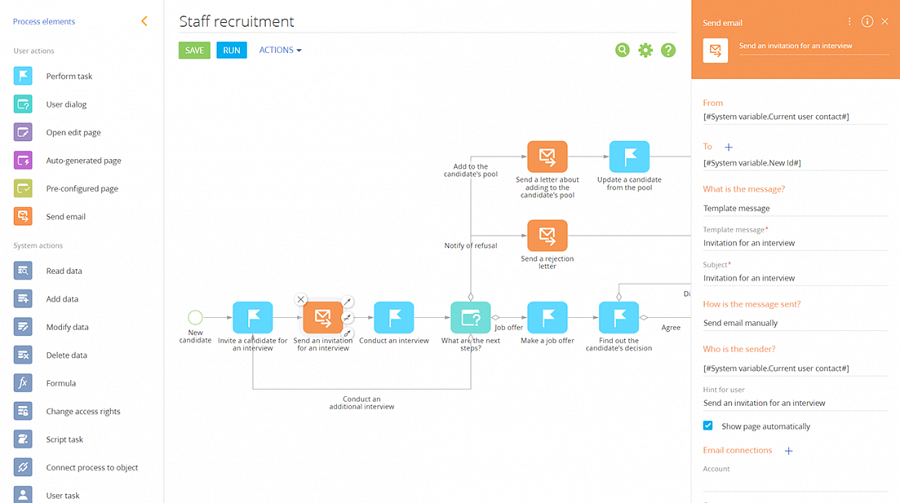 Bpm’online studio jest w platformie bpm’online narzędziem które pozwala automatyzować komunikację, obsługę danych czy generować aktywności. W wersji free jest narzędziem do wizualnego projektowania procesów bez wpływu na inne aplikacje platformy. Z zapowiedzi wynika również, że twórcy bpm’online chcą aktywnie promować wizualne projektowanie procesów i idee współpracy przy ich optymalizacji. Pierwszym krokiem ma być „Business Process Championship” z atrakcyjnymi nagrodami.  Warto już dziś zarejestrować się na „Introducing bpm’online studio free” na stronie  https://www.bpmonline.com/exclusive-online-event-introducing-bpmonline-studio-free aby poznać szczegóły tej wyjątkowej oferty na międzynarodowym spotkaniu online. Inauguracyjny pokaz będzie prowadzony w języku angielskim. Dla osób które oczekują polskiej prezentacji przygotowany będzie pokaz zorganizowany przez spółkę Aype. Prosimy o wypełnienie formularza w celu ustalenia dogodnego terminu.  https://www.aype.pl/pl/kontakt/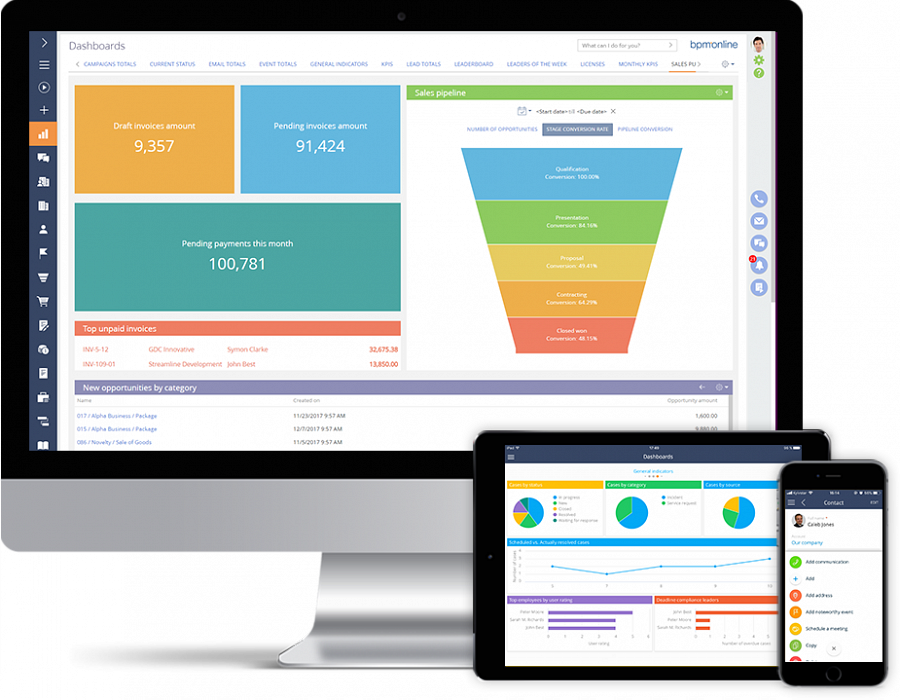 